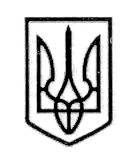 УКРАЇНАСТОРОЖИНЕЦЬКА МІСЬКА РАДА     СТОРОЖИНЕЦЬКОГО РАЙОНУ     ЧЕРНІВЕЦЬКОЇ ОБЛАСТІХІІ сесія  VІІ скликанняР  І  Ш  Е  Н  Н  Я    № 329-12/201727 жовтня  2017 року                                                                      м.СторожинецьПро внесення змін до штатних розписівзагальноосвітніх навчальних закладівСторожинецької міської радиРозглянувши інформацію начальника відділу освіти, молоді та спорту Сторожинецької міської ради Гакмана А.І. «Про внесення змін до штатних розписів загальноосвітніх навчальних закладів», керуючись Законом «Про місцеве самоврядування»,міська рада вирішила:З 01.11.2017 року внести зміни до штатних розписів загальноосвітніх навчальних закладів міської ради:1.1.  Вивести з штатних розписів: -    Сторожинецького районного ліцею - 1 ставку завідуючого ПМПК та        0,5 ставки консультанта ПМПК;Сторожинецької районної гімназії – 0,25 ставки підсобного робітника та 0,5 ставки інженера-електроніка;Сторожинецької ЗОШ І-ІІ ст. №3 – 3 години гурткової роботи;Давидівської ЗОШ І-ІІ ст. – 2 години гурткової роботи;Зруб-Комарівської ЗОШ І-ІІ ст. – 3 години гурткової роботи;Новобросковецької ЗОШ І-ІІІ ст. – 3 години гурткової роботи.          1.2. Ввести до штатних розписів:Сторожинецького районного ліцею – 1 ставку нічного сторожа,          0,5 ставки кухаря (в межах штатного розпису) та 0,5 ставки асистента-вчителя інклюзивного навчання;Сторожинецької районної гімназії – 0,25 ставки лаборанта та 0,5 ставки соціального педагога (в межах штатного розпису);Новобросковецької ЗОШ І-ІІІ ст. – 1 ставку водія шкільного автобуса;Давидівської ЗОШ І-ІІ ступенів – 0,5 ставки сезонного опалювача;Слобода-Комарівської ЗОШ І-ІІ ст. – 0,5 ставки асистента-вчителя інклюзивного навчання; Сторожинецької ЗОШ І-ІІ ст. № 3 – 0,5 ставки асистента-вчителя інклюзивного навчання.      1.3. Вивести із штатного розпису Зруб-Комарівської  ЗОШ І-ІІ ст. 1 ставку робітника ОПС та ввести  0,5 ставки робітника і 0,5 ст. прибиральниці.Контроль за виконанням рішення покласти на першого заступника міського голови Брижака П.М. та постійну комісію міської ради з питань освіти, фізичного виховання та культури (Т.Чернявська).Сторожинецький міський голова                                       М.М.Карлійчук